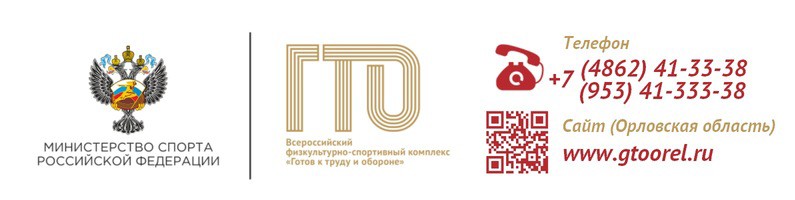 ЗАЯВКА (коллективная)на прохождение тестирования в рамках Всероссийского физкультурно-спортивного комплекса«Готов к труду и обороне» (ГТО)сотрудниками/обучающимися	(наименование организации / образовательного учреждения)(ступень, возрастная категория)Всего в заявке 	человекПредставитель(и) организации / образовательного учреждения 	/ 	Контактный номер телефона представителя  	Руководитель 	/ 	м.п_. 	дата№ФИОУИН (номер) участника(дается при регистрации на сайте gto.ru)Разряд со сроком действия(если есть, если нет, оставьте поле пустым)Пример: 1 юношеский, дзюдо, дата приказа 01.01.2021 г.Дата рожденияДопуск врача / группа здоровьяПример: (допущен+ группа здоровья /не допущен)